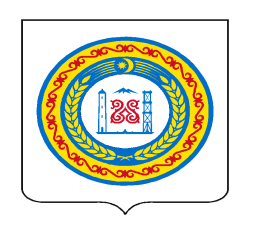 АДМИНИСТРАЦИИ КУРЧАЛОЕВСКОГО МУНИЦИПАЛЬНОГО РАЙОНА ЧЕЧЕНСКОЙ РЕСПУБЛИКИ(АДМИНИСТРАЦИИ КУРЧАЛОЕВСКОГО МУНИЦИПАЛЬНОГО РАЙОНА)НОХЧИЙН РЕСПУБЛИКИНКУРЧАЛОЙН МУНИЦИПАЛЬНИ КIОШТАН АДМИНИСТРАЦИ(КУРЧАЛОЙН МУНИЦИПАЛЬНИ КIОШТАН АДМИНИСТРАЦИ)ПОСТАНОВЛЕНИЕг. КурчалойОб утверждении Положения об оплате труда работников муниципальных образовательных организации Курчалоевского муниципального района Чеченской Республики     	 В соответствии с Трудовым кодексом Российской Федерации, Федеральным законом от 29 декабря 2012 года N 273-ФЗ "Об образовании в Российской Федерации", постановлением Правительства Чеченской Республики от 7 октября 2014 года N 184 "Об утверждении Положения об оплате труда работников государственных образовательных организации Чеченской Республики" (с изменениями и дополнениями) в целях совершенствования условий оплаты труда и обеспечения социальных гарантий работников образовательных организаций, Уставом Курчалоевского муниципального района Чеченской Республики, администрация Курчалоевского муниципального района Чеченской РеспубликиП О С Т А Н О В Л Я Е Т:      	1. Утвердить прилагаемое Положение об оплате труда работников муниципальных образовательных организаций Курчалоевского муниципального района Чеченской Республики.	2. Установить, что должностные оклады, ставки заработной платы подлежат индексации в соответствии с нормативными правовыми актами Курчалоевского муниципального района Чеченской Республики, их размеры подлежат округлению до целого рубля в сторону увеличения.3. Финансовое обеспечение расходных обязательств, связанных с реализацией настоящего постановления, осуществляется в пределах бюджетных ассигнований на обеспечение деятельности муниципальных организаций Курчалоевского муниципального района Чеченской Республики, предусмотренных в бюджете Курчалоевского муниципального района Чеченской Республики на соответствующий финансовый год по разделу 07 "Образование".4. Руководителям муниципальных образовательных организаций Курчалоевского муниципального района Чеченской Республики в двухмесячный срок с момента вступления в силу настоящего постановления привести локальные нормативные акты организации в соответствие с утвержденным Положением, а также внести соответствующие изменения в трудовые договоры, заключенные с работниками организаций.5. Признать утратившими силу постановление главы администрации Курчалоевского муниципального района Чеченской Республики                                    от 17 сентября 2018 года N 341-п "Об утверждении Положения об оплате труда работников муниципальных общеобразовательных организации Курчалоевского муниципального района".6. Отделу информационной политики разместить настоящее постановление на официальном сайте администрации Курчалоевского муниципального района Чеченской Республики в информационно-телекоммуникационной сети Интернет по адресу: www.admin-kmr.org.     	7. Настоящее постановление вступает в силу со дня его официального опубликования. Глава администрации		                                                        А.С. Ирасханов                                                                                                     Приложение к постановлению                                                                                                     администрации Курчалоевского                                                                                                     муниципального района                                                                                                     Чеченской Республики                                                                                                      от ________________ № _______Положение
об оплате труда работников муниципальных образовательных организаций Курчалоевского муниципального района Чеченской РеспубликиI. Общие положения1. Примерное Положение об оплате труда работников муниципальных образовательных организаций Курчалоевского муниципального района Чеченской Республики (далее - Положение) применяется при исчислении заработной платы работников муниципальных образовательных организаций Курчалоевского муниципального района Чеченской Республики                                (далее - организации).2. Заработная плата работников организаций (без учета премий и иных стимулирующих выплат), устанавливаемая в соответствии с локальными нормативными актами организаций, которые разрабатываются на основе настоящего Положения, не может быть меньше заработной платы (без учета премий и иных стимулирующих выплат), выплачиваемой в соответствии с действующей системой оплаты труда при условии сохранения объема должностных обязанностей работников и выполнения ими работ той же квалификации.3. Месячная заработная плата работника, полностью отработавшего за этот период норму рабочего времени и выполнившего норму труда (трудовые обязанности), не может быть ниже минимального размера оплаты труда, установленного федеральным законодательством.4. Размер, порядок и условия оплаты труда работников организаций устанавливаются работодателем в трудовом договоре.Условия оплаты труда, включая размер оклада (должностного оклада), ставки заработной платы работника, повышающие коэффициенты, выплаты стимулирующего и компенсационного характера являются обязательными для включения в трудовой договор.5. Штатное расписание разрабатывается и утверждается организацией в соответствии со структурой, согласованной с главным распорядителем бюджетных средств, в пределах доведенных организации средств на формирование фонда оплаты труда, сформированного на календарный год, обеспечивающего установление окладов (должностных окладов), ставок заработной платы работников организаций дифференцированно по должностям (профессиям) на основе квалификационных уровней профессиональных квалификационных групп, с учетом установленного федеральным законом минимального размера оплаты труда.6. Должности работников, включаемые в штатное расписание организации, должны соответствовать уставным целям организации, Единому квалификационному справочнику должностей руководителей, специалистов и служащих (раздел "Квалификационные характеристики должностей работников образования"), утвержденному приказом Министерства здравоохранения и социального развития Российской Федерации от 26 августа 2010 года N 761н, и Единому тарифно-квалификационному справочнику работ и профессий рабочих.7. Средняя заработная плата педагогических работников общеобразовательных организаций, с учетом выплат по окладам (должностным окладам), ставкам заработной платы, повышающим коэффициентам, выплат компенсационного и стимулирующего характера, полностью отработавшего норму рабочего времени и выполнившего норму труда (трудовые обязанности), должна составлять не менее 100 процентов от среднемесячной начисленной заработной платы наемных работников в организациях, у индивидуальных предпринимателей и физических лиц (среднемесячного дохода от трудовой деятельности) в Чеченской Республике.8. Оплата труда работников организации устанавливается с учетом:Единого тарифно-квалификационного справочника работ и профессий рабочих;Единого квалификационного справочника должностей руководителей, специалистов и служащих;государственных гарантий по оплате труда;Единых рекомендаций по установлению на федеральном, региональном и местном уровнях систем оплаты труда работников государственных и муниципальных учреждений, утверждаемых Российской трехсторонней комиссией по регулированию социально-трудовых отношений;Профессиональных квалификационных групп должностей работников высшего и дополнительного профессионального образования, утвержденных приказом Министерства здравоохранения и социального развития Российской Федерации от 5 мая 2008 года N 217н;Профессиональных квалификационных групп должностей работников образования, утверждённых приказом Министерства здравоохранения и социального развития Российской Федерации от 5 мая 2008 года N 216н;приказа Министерства образования и науки Российской Федерации от 22 декабря 2014 года N 1601 "О продолжительности рабочего времени (нормах часов педагогической работы за ставку заработной платы) педагогических работников и о порядке определения учебной нагрузки педагогических работников, оговариваемой в трудовом договоре";Перечня видов выплат стимулирующего характера в федеральных бюджетных, автономных, казенных учреждениях, утвержденного Приказом Министерства здравоохранения и социального развития РФ от 29 декабря 2007 года N 818 "Об утверждении Перечня видов выплат стимулирующего характера в федеральных бюджетных, автономных, казенных учреждениях и разъяснения о порядке установления выплат стимулирующего характера в этих учреждениях";Перечня видов выплат компенсационного характера в федеральных бюджетных, автономных, казенных учреждениях, утвержденного Приказом Министерства здравоохранения и социального развития РФ от 29 декабря 2007 года N 822 "Об утверждении Перечня видов выплат компенсационного характера в федеральных бюджетных, автономных, казенных учреждениях и разъяснения о порядке установления выплат компенсационного характера в этих учреждениях";мнения представительного органа работников.9. В размеры должностных окладов, ставок заработной платы педагогических работников организаций включена ежемесячная денежная компенсация на обеспечение книгоиздательской продукцией и периодическими изданиями не ниже размера, установленного по состоянию на 31 декабря 2012 года.II. Порядок и условия определения оплаты труда работников организаций10. Оплата труда работника организации включает в себя:должностной оклад, ставку заработной платы, устанавливаемые по профессиональным квалификационным группам;повышающий коэффициент к должностному окладу, ставке заработной платы;выплаты компенсационного характера;выплаты стимулирующего характера.11. Организация в пределах, имеющихся у нее средств на оплату труда, самостоятельно определяет размеры должностных окладов, ставок заработной платы, а также размеры компенсационных, стимулирующих и иных выплат без ограничения их максимальными размерами в соответствии с настоящим Положением локальным нормативным актом организации.На обеспечение размеров должностных окладов, ставок заработной платы работников рекомендуется направлять не менее 70 процентов фонда оплаты труда организации (без учета части фонда оплаты труда, предназначенного на выплаты компенсационного характера, связанные с работой в местностях с особыми климатическими условиями, в сельской местности, а также в организациях, в которых за специфику работы выплаты компенсационного характера предусмотрены по двум и более основаниям).12. Размеры должностных окладов, ставок заработной платы работников организаций устанавливаются на основе отнесения их должностей к соответствующим профессиональным квалификационным группам, утвержденным Министерством здравоохранения и социального развития Российской Федерации, и размеров должностных окладов, ставок заработной платы работников по соответствующим профессиональным квалификационным группам, определенных приложениями 1-7 к настоящему Положению.При этом должностные оклады, ставки заработной платы, предусматриваемые настоящим Положением, являются примерными, на основе которых организациями устанавливаются размеры должностных окладов, ставок заработной платы по должностям работников организаций.13. Повышающие коэффициенты к должностному окладу, ставке заработной платы по профессиональным квалификационным группам подразделяются на:повышающий коэффициент за квалификационную категорию;повышающий коэффициент за награду;повышающий коэффициент за должность доцента (профессора).Повышающий коэффициент за награду устанавливается за следующие награды:почетное звание, начинающееся со слов "Народный", "Заслуженный", "Почетный";нагрудный знак "Почетный работник воспитания и просвещения Российской Федерации";медаль Л.C. Выготского;почетное звание "Ветеран сферы воспитания и образования";ведомственный знак отличия Министерства просвещения Российской Федерации "Отличник просвещения", дающий право на присвоение звания "Ветеран труда".14. При наличии двух и более наград, повышающий коэффициент за награду к должностному окладу, ставке заработной платы применяется к одной из наград, предусматривающих наибольшее повышение в соответствии с настоящим Положением.При работе на условиях неполного рабочего времени выплата за награду пропорционально уменьшается.15. Применение повышающих коэффициентов к должностным окладам, ставкам заработной платы не образует новые должностные оклады, ставки заработной платы и не учитывается при начислении стимулирующих и компенсационных выплат, устанавливаемых к должностному окладу, ставке заработной платы, в пределах фонда оплаты труда организации, утвержденного на соответствующий финансовый год.16. Размеры повышающих коэффициентов (в соответствии с настоящим Положением) устанавливаются локальным нормативным актом организации, принятым руководителем организации с учетом мнения представительного органа работников организации.17. При работе на условиях неполного рабочего времени оплата труда работника производится пропорционально отработанному им времени или в зависимости от выполненного им объема работ.Порядок определения оплаты труда педагогических работников18. Размеры должностных окладов, ставок заработной платы работников организаций, занимающих должности педагогических работников (далее - педагогические работники), устанавливаются на основе отнесения занимаемых ими должностей к четырем квалификационным уровням профессиональной квалификационной группы педагогических работников, утвержденной приказом Министерства здравоохранения и социального развития Российской Федерации от 5 мая 2008 года N 216н                   "Об утверждении профессиональных квалификационных групп должностей работников образования" приложением 1 к настоящему Положению.19. Педагогическим работникам устанавливаются следующие повышающие коэффициенты к должностным окладам, ставкам заработной платы:повышающий коэффициент за квалификационную категорию;повышающий коэффициент за награду.20. Повышающие коэффициенты к должностным окладам, ставкам заработной платы за квалификационную категорию устанавливаются педагогическим работникам, прошедшим аттестацию, в следующих размерах:работникам, имеющим высшую квалификационную категорию - 0,3;работникам, имеющим I квалификационную категорию - 0,2.21. Педагогическим работникам, имеющим награды, устанавливаются повышающие коэффициенты к должностным окладам, ставкам заработной платы в следующих размерах:за почетное звание, начинающееся со слов "Заслуженный", "Почетный", - 0,2;за почетное звание, начинающееся со слов "Народный", - 0,3;за нагрудный знак "Почетный работник воспитания и просвещения Российской Федерации" - 0,2;за медаль Л.C. Выготского - 0,25;за почетное звание "Ветеран сферы воспитания и образования" - 0,25;за ведомственный знак отличия Министерства просвещения Российской Федерации "Отличник просвещения", дающий право на присвоение звания "Ветеран труда", - 0,25.Повышающий коэффициент за награду к должностному окладу, ставке заработной платы устанавливается педагогическим работникам, которым присвоены почетные звания, начинающиеся со слов "Народный", "Заслуженный", "Почетный", при условии их соответствия профилю педагогической деятельности или преподаваемых дисциплин.22. С учетом условий и результатов труда педагогическим работникам устанавливаются выплаты компенсационного и стимулирующего характера, предусмотренные разделами 4 и 5 настоящего Положения.23. Педагогическим работникам производится почасовая оплата труда:за часы, отработанные в порядке замещения отсутствующих по болезни или другим причинам учителей, преподавателей, воспитателей и других педагогических работников, не превышающего двух месяцев;за часы педагогической работы, отработанные учителями, преподавателями, воспитателями при работе с обучающимися по очно-заочной и заочной форме обучения по основным общеобразовательным программам и детьми, находящимися на длительном лечении в больнице, сверх объема, установленного им при тарификации.24. Оплата труда за замещение отсутствующего учителя, преподавателя, воспитателя, если оно осуществлялось свыше двух месяцев, производится со дня начала замещения за все часы фактической преподавательской работы на общих основаниях с соответствующим увеличением его начальной (месячной) учебной нагрузки путем внесения изменений в тарификацию.25. Размер оплаты за один час педагогической работы определяется путем деления установленной месячной ставки заработной платы педагогического работника за установленную норму часов педагогической работы в неделю на среднемесячное количество рабочих часов, а для преподавателей профессиональных образовательных организаций - путем деления установленной месячной ставки заработной платы на 72 часа.26. Педагогическим работникам образовательных организаций, реализующих основные общеобразовательные программы - образовательные программы начального общего, основного общего, среднего общего образования, устанавливается ежемесячное денежное вознаграждение из расчета 1 000 рублей за выполнение функций классного руководителя (далее - вознаграждение):в классах (классах-комплектах) с наполняемостью 25 человек, образовательных организаций, расположенных в городских населенных пунктах;в классах (классах-комплектах) с наполняемостью 14 человек, образовательных организаций, расположенных в сельских населенных пунктах;в классах (классах-комплектах) для обучающихся с ограниченными возможностями здоровья - с наполняемостью, определяемой в соответствии с утвержденными санитарно-эпидемиологическими требованиями к условиям и организации обучения и воспитания в организациях, осуществляющих образовательную деятельность по адаптированным основным общеобразовательным программам для обучающихся с ограниченными возможностями здоровья.	Размер вознаграждения уменьшается пропорционально численности обучающихся для классов (классов-комплектов) с наполняемостью менее указанной в абзацах втором и третьем настоящего пункта.Наполняемость классов учитывается по состоянию на первое число отчетного месяца соответствующего учебного года. На каникулярный период наполняемость классов учитывается по состоянию на первое число месяца, предшествующего каникулам.На установленные размеры вознаграждения не начисляются другие виды выплат и надбавок.Право на получение вознаграждения имеют педагогические работники, на которых приказом руководителя организации возложены функции классного руководителя.Вознаграждение выплачивается ежемесячно.Вознаграждение выплачивается при одновременном сохранении надбавок и доплат за классное руководство педагогическим работникам.27. Руководители организаций в пределах имеющихся средств могут привлекать для проведения учебных занятий с обучающимися (воспитанниками) высококвалифицированных специалистов, членов жюри конкурсов и смотров, членов экспертных групп аттестационных комиссий, а также рецензентов конкурсных работ.Ставки почасовой оплаты труда данных высококвалифицированных работников определяются исходя из минимального размера оплаты труда, установленного федеральным законодательством и коэффициентов ставок почасовой оплаты труда:для профессора, доктора наук применяется коэффициент 0,20, для доцента, кандидата наук - 0,15, для преподавателей, не имеющих ученой степени, - 0,10.Ставки почасовой оплаты труда лиц, имеющих награды, устанавливаются в размерах, предусмотренных для профессоров, докторов наук.Порядок определения оплаты труда руководителей структурных подразделений28. Размеры должностных окладов работников организаций, занимающих должности руководителей структурных подразделений (далее - руководители структурных подразделений), устанавливаются на основе отнесения занимаемых ими должностей к трем квалификационным уровням профессиональной квалификационной группы должностей руководителей структурных подразделений, утвержденной приказом Министерства здравоохранения и социального развития Российской Федерации от 5 мая 2008 года N 216н "Об утверждении профессиональных квалификационных групп должностей работников образования" приложением 3 к настоящему Положению.29. Локальным нормативным актом организации руководителям структурных подразделений, имеющим награды, устанавливаются повышающие коэффициенты к должностным окладам в следующих размерах:за почетное звание, начинающееся со слов "Заслуженный", "Почетный", - 0,2;за почетное звание, начинающееся со слов "Народный", - 0,3;за нагрудный знак "Почетный работник воспитания и просвещения Российской Федерации" - 0,2;за медаль Л.C. Выготского - 0,30;за почетное звание "Ветеран сферы воспитания и образования" - 0,30;за ведомственный знак отличия Министерства просвещения Российской Федерации "Отличник просвещения", дающий право на присвоение звания "Ветеран труда", - 0,30.Повышающий коэффициент за награду к должностному окладу, ставке заработной платы устанавливается руководителям структурных подразделений, которым присвоены почетные звания, начинающиеся со слов "Народный", "Заслуженный", "Почетный", при условии их соответствия профилю педагогической деятельности или преподаваемых дисциплин.30. Размеры должностных окладов заместителей руководителей обособленных структурных подразделений устанавливаются работодателем на 10-30 процентов ниже должностных окладов руководителей, соответствующих обособленных структурных подразделений.31. С учетом условий и результатов труда руководителям структурных подразделений устанавливаются выплаты компенсационного и стимулирующего характера, предусмотренные разделами 4 и 5 настоящего Положения.Порядок определения оплаты труда служащих32. Размеры должностных окладов работников, занимающих должности служащих, устанавливаются на основе отнесения должностей к профессиональным квалификационным группам, утвержденным приказом Министерства здравоохранения и социального развития Российской Федерации от 29 мая 2008 года N 247н "Об утверждении профессиональных квалификационных групп общеотраслевых должностей руководителей, специалистов и служащих" приложением 3 к настоящему Положению.33. С учетом условий и результатов труда служащим устанавливаются выплаты компенсационного и стимулирующего характера, предусмотренные разделами 4 и 5 настоящего Положения.Порядок определения оплаты труда медицинских работников, работников культуры34. Размеры должностных окладов медицинских работников, работников культуры определяются на основе отнесения должностей к профессиональным квалификационным группам, утвержденным приказами Министерства здравоохранения и социального развития Российской Федерации от 6 августа 2007 года N 526 "Об утверждении профессиональных квалификационных групп должностей медицинских и фармацевтических работников" и от 31 августа 2007 года N 570 "Об утверждении профессиональных квалификационных групп должностей работников культуры, искусства и кинематографии", от 14 марта 2008 года N 121н "Об утверждении профессиональных квалификационных групп профессий рабочих культуры, искусства и кинематографии" приложениями 4 и 5 к настоящему Положению.35. Медицинским работникам и работникам культуры устанавливаются следующие повышающие коэффициенты к должностным окладам:повышающий коэффициент за квалификационную категорию;повышающий коэффициент за награду.Повышающие коэффициенты за квалификационную категорию к должностным окладам устанавливаются медицинским работникам и работникам культуры, прошедшим аттестацию, в следующих размерах:работникам, имеющим высшую квалификационную категорию, - 0,3;работникам, имеющим I квалификационную категорию, - 0,2;работникам, имеющим II квалификационную категорию, - 0,1.36. Медицинским работникам и работникам культуры, имеющим награды, устанавливаются повышающие коэффициенты к должностным окладам, ставкам заработной платы в следующих размерах:за почетное звание, начинающееся со слов "Заслуженный", "Почетный", - 0,2;за почетное звание, начинающееся со слов "Народный", - 0,3;за нагрудный знак "Почетный работник воспитания и просвещения Российской Федерации" - 0,2;за почетное звание "Ветеран сферы воспитания и образования" - 0,25;за ведомственный знак отличия Министерства просвещения Российской Федерации "Отличник просвещения", дающий право на присвоение звания "Ветеран труда", - 0,25.Повышающий коэффициент к должностному окладу работнику устанавливается по основному месту работы.Повышающий коэффициент за награду к должностному окладу, ставке заработной платы устанавливается медицинским работникам и работникам культуры, которым присвоены почетные звания, начинающиеся со слов "Народный", "Заслуженный", "Почетный", при условии их соответствия профилю деятельности.37. С учетом условий и результатов труда медицинским работникам и работникам культуры устанавливаются выплаты компенсационного и стимулирующего характера, предусмотренные разделами 4 и 5 настоящего Положения.Порядок определения оплаты труда учебно-вспомогательного персонала38. Размеры должностных окладов работников организаций, занимающих должности учебно-вспомогательного персонала, устанавливаются на основе отнесения занимаемых ими должностей к профессиональным квалификационным группам, утвержденным приказом Министерства здравоохранения и социального развития Российской Федерации от 5 мая 2008 года N 216н "Об утверждении профессиональных квалификационных групп должностей работников образования" приложением N 6  к настоящему Положению.39. С учетом условий и результатов труда учебно-вспомогательному персоналу устанавливаются выплаты компенсационного и стимулирующего характера, предусмотренные разделами 4 и 5 настоящего Положения.Порядок определения оплаты труда работников, осуществляющих профессиональную деятельность по профессиям рабочих40. Размеры должностных окладов рабочих организаций устанавливаются на основе отнесения их профессий к профессиональным квалификационным группам, утвержденным приказом Министерства здравоохранения и социального развития Российской Федерации от 29 мая 2008 года N 248н "Об утверждении профессиональных квалификационных групп общеотраслевых профессий рабочих" приложением N 7 к настоящему Положению.41. Локальным нормативным актом организации может быть предусмотрено установление повышающих коэффициентов к должностным окладам рабочих за выполнение важных (особо важных) и ответственных (особо ответственных) работ.42. Повышающий коэффициент за выполнение важных (особо важных) и ответственных (особо ответственных) работ устанавливается к должностным окладам по квалификационным разрядам рабочих по профессиям не ниже 6 разряда ЕТКС работ на срок выполнения указанных работ, но не более 1 года.Решение о применении указанного повышающего коэффициента принимает руководитель организации с учетом обеспечения указанных выплат финансовыми средствами. Размер повышающего коэффициента за выполнение важных (особо важных) и ответственных (особо ответственных) работ - до 1,5.Перечень профессии рабочих, выполняющих важные (особо важные) и ответственные (особо ответственные) работы, утверждается локальным нормативным актом организации.43. С учетом условий и результатов труда рабочим устанавливаются выплаты компенсационного и стимулирующего характера, предусмотренные разделами 4 и 5 настоящего Положения.III. Условия оплаты труда руководителя организации, его заместителей и главного бухгалтера44. Заработная плата руководителей организаций, их заместителей и главных бухгалтеров состоит из должностного оклада, выплат компенсационного и стимулирующего характера.45. Должностной оклад руководителя организации, определяемый трудовым договором, устанавливается в кратном отношении к средней заработной плате работников, которые относятся к основному персоналу возглавляемой им организации, и составляет не более 2 размеров указанной средней заработной платы.Коэффициент кратности для установления должностного оклада руководителя организации определяется учредителем данной организации в соответствии с настоящим Положением.46. Средняя заработная плата руководителей организаций не может превышать среднюю заработную плату работников основного персонала за отчетный год более чем в 3 раза.Условия оплаты труда руководителей организаций устанавливаются в трудовом договоре, заключаемом на основе типовой формы трудового договора, утвержденной постановлением Правительства Российской Федерации от 12 апреля 2013 года N 329 "О типовой форме трудового договора с руководителем государственного (муниципального) учреждения".47. К основному персоналу организации относятся работники, непосредственно обеспечивающие выполнение основных функций, для реализации которых создана организация.48. Расчет средней заработной платы работников основного персонала осуществляется за календарный год, предшествующий году установления оклада (должностного оклада) руководителя организации.49. При расчете средней заработной платы учитываются оклады (должностные оклады), ставки заработной платы, а также выплаты стимулирующего характера работников основного персонала организации и не учитываются выплаты компенсационного характера.50. Порядок исчисления размера средней заработной платы работников, которые относятся к основному персоналу организации, для определения размера должностного оклада руководителя организации установлен главой 6 настоящего Положения.51. Должностной оклад заместителей руководителей и главного бухгалтера устанавливается работодателем на 10-30 процентов ниже должностного оклада руководителя, установленного в соответствии с пунктом 51 настоящего Положения.52. Размеры, порядок и критерии осуществления стимулирующих выплат руководителю организации устанавливаются учредителем в дополнительном соглашении к трудовому договору с руководителем организации.53. При осуществлении стимулирующих выплат руководителей организаций учитываются следующие показатели:1) качество и общедоступность образования в организации:улучшение общих показателей результатов освоения образовательных программ по результатам промежуточной и (или) государственной (итоговой) аттестации выпускников организации;выполнение аккредитационных показателей;ведение образовательной деятельности по направлениям (специальностям), уровням, формам обучения и в сроки, установленные лицензией;участие в инновационной деятельности, реализации проектов, программ, имеющих значение для региональной системы образования, ведение экспериментальной работы, обеспечение проведения и (или) участие в республиканских мероприятиях, развитие спектра и организация предоставления образовательных услуг для различных групп потребителей;2) создание условий для осуществления учебно-воспитательного процесса, в том числе соблюдение лицензионных требований:материально-техническая, ресурсная обеспеченность учебно-воспитательного процесса;обеспечение санитарно-гигиенических условий процесса обучения (воспитания);обеспечение санитарно-бытовых условий, выполнение требований пожарной и электробезопасности, охраны труда, антитеррористической защищенности;3) кадровые ресурсы организации:укомплектованность педагогическими кадрами, их качественный состав;развитие педагогического творчества;стабильность педагогического коллектива, сохранение молодых специалистов;процент преподавательского состава с учеными степенями и (или) званиями, повышение квалификации педагогических кадров;4) социальные критерии:сохранность контингента обучающихся;организация различных форм работы по дополнительному образованию;отсутствие преступлений и правонарушений, совершенных обучающимися (воспитанниками);трудоустройство выпускников организации;5) эффективность управленческой деятельности:обеспечение государственно-общественного характера управления в организации, отсутствие обоснованных обращений граждан по поводу конфликтных ситуаций;увеличение объемов привлечения внебюджетных средств;выполнение показателей эффективности деятельности организации;экономия топливно-энергетических ресурсов, отсутствие просроченной кредиторской задолженности;рост средней заработной платы работников организации в отчетном году по сравнению с предшествующим годом без учета повышения размера заработной платы в соответствии с решениями Правительства Российской Федерации, Правительства Чеченской Республики, Совета депутатов Курчалоевского муниципального района Чеченской Республики;6) сохранение здоровья обучающихся (воспитанников) в организации:организация обеспечения учащихся горячим питанием;организация и проведение мероприятий, способствующих сохранению и восстановлению психического и физического здоровья обучающихся (воспитанников);организация обучения детей с отклонениями в развитии.54. С учетом условий и результатов труда заместителям руководителя организации и главным бухгалтерам устанавливаются выплаты компенсационного и стимулирующего характера, предусмотренные разделами 4 и 5 настоящего Положения.IV. Порядок и условия выплат компенсационного характера55. Выплаты компенсационного характера, размеры и условия их осуществления устанавливаются коллективными договорами, соглашениями и локальными нормативными актами в соответствии с Перечнем видов выплат компенсационного характера в федеральных бюджетных, автономных, казенных учреждениях, утвержденным приказом Министерства здравоохранения и социального развития РФ от 29 декабря 2007 года N 822 "Об утверждении Перечня видов выплат компенсационного характера в федеральных бюджетных, автономных, казенных учреждениях и разъяснения о порядке установления выплат компенсационного характера в этих учреждениях", и иными нормативными правовыми актами, содержащими нормы трудового права.56. Выплаты компенсационного характера устанавливаются к окладам (должностным окладам), ставкам заработной платы работникам организаций при наличии оснований для их выплаты в пределах фонда оплаты труда, утвержденного на соответствующий финансовый год.57. Виды выплат компенсационного характера:1) выплаты за работу с тяжелыми и вредными условиями труда;2) выплата за работу в условиях, отклоняющихся от нормальных (совмещение профессий (должностей); расширение зоны обслуживания; работа, не входящая в круг основных обязанностей работника; сверхурочная работа; работа в ночное время; работа в выходные и нерабочие праздничные дни).58. Работникам, занятым на работах с тяжелыми и вредными условиями труда, выплачивается доплата - до 12 процентов оклада (должностного оклада), ставки заработной платы.Размер компенсационных выплат не может быть установлен ниже размеров выплат, установленных трудовым законодательством и иными нормативными правовыми актами, содержащими нормы трудового права за работу с тяжелыми и вредными условиями труда.При работе на условиях неполного рабочего времени компенсационные выплаты работнику пропорционально уменьшаются.59. Указанные выплаты работникам производятся при условии, когда работники не менее 50 процентов рабочего времени заняты на работах с тяжелыми и вредными условиями труда.60. Руководитель организации обеспечивает осуществление меры по проведению процедуры специальной оценки условий труда с целью уточнения наличия условий труда, отклоняющихся от нормальных, и оснований применения компенсационных выплат за работу в указанных условиях.Специальная оценка условий труда осуществляется в соответствии с Федеральным законом от 28 декабря 2013 года N 426-ФЗ "О специальной оценке условий труда".Если по итогам специальной оценки условий труда рабочее место признается безопасным, то указанная выплата снимается.61. Выплата за совмещение профессий (должностей) устанавливается работнику при выполнении им дополнительной работы по другой профессии (должности) в пределах установленной продолжительности рабочего времени. Размер доплаты и срок исполнения данной работы устанавливается по соглашению сторон трудового договора с учетом содержания и (или) объема дополнительной работы.62. Выплата за расширение зоны обслуживания устанавливается работнику при выполнении им дополнительной работы по такой же профессии (должности). Размер доплаты и срок исполнения данной работы устанавливается по соглашению сторон трудового договора с учетом содержания и (или) объема дополнительной работы.63. Доплата за работу, не входящую в круг основных обязанностей работника, исполнение обязанностей временно отсутствующего работника без освобождения от работы, определенной трудовым договором, устанавливается работнику в случае увеличения установленного ему объема работы или возложения на него обязанностей временно отсутствующего работника без освобождения от работы, определенной трудовым договором.Доплаты за работу, не входящую в круг основных обязанностей работника, устанавливаются в размере:______________________________* Размер доплаты в процентах от должностного оклада педагогического работника с учетом педагогической нагрузки.64. Дополнительная оплата сверхурочной работы составляет за первые два часа работы не менее полуторного размера оклада (должностного оклада), ставки заработной платы, рассчитанных за час работы, за последующие часы - двойного. Расчет части оклада (должностного оклада), ставки заработной платы за час работы определяется путем деления должностного оклада, ставки заработной платы работника на среднемесячное количество рабочих часов в соответствующем календарном году в зависимости от установленной работнику продолжительности рабочей недели.Повышенная оплата сверхурочной работы осуществляется в пределах фонда оплаты труда, утвержденного на соответствующий финансовый год, включая все источники финансирования.65. Размер повышения оплаты труда за работу в ночное время (с 22 часов до 6 часов) составляет 35 процентов оклада (должностного оклада), ставки заработной платы за каждый час работы в ночное время.Повышенная оплата за работу в ночное время осуществляется в пределах фонда оплаты труда, утвержденного на соответствующий финансовый год, включая все источники финансирования.66. Доплата за работу в выходные и нерабочие праздничные дни производится работникам, привлекавшимся к работе в выходные и нерабочие праздничные дни, в размере не менее одинарной дневной или часовой ставки (части оклада (должностного оклада) за день или час работы) сверх оклада (должностного оклада), если работа в выходной или нерабочий праздничный день производилась в пределах месячной нормы рабочего времени, и в размере не менее двойной дневной или часовой ставки (части оклада (должностного оклада) за день или час работы) сверх оклада (должностного оклада), если работа производилась сверх месячной нормы рабочего времени, в пределах фонда оплаты труда, утвержденного на соответствующий финансовый год.По желанию работника работа в выходные и нерабочие праздничные дни вместо повышенной оплаты может компенсироваться предоставлением дополнительного времени отдыха, но не менее времени, отработанного в выходные и нерабочие праздничные дни.В непрерывно действующих организациях и на отдельных видах работ, где невозможно уменьшение продолжительности работы (смены) в предпраздничный день, переработка компенсируется предоставлением работнику дополнительного времени отдыха или с согласия работника с дополнительной оплатой в соответствии с действующим законодательством.67. Работникам отдельных организаций за специфику работы устанавливаются ежемесячные доплаты к окладам (должностным окладам), ставкам заработной платы в следующих размерах и случаях:1) 20 процентов - в организациях (отделениях, классах, группах), осуществляющих образовательную деятельность по основным общеобразовательным программам, образовательным программам среднего профессионального образования и дополнительным общеобразовательным программам, адаптированным для глухих, слабослышащих, позднооглохших, слепых, слабовидящих, с тяжелыми нарушениями речи, с нарушениями опорно-двигательного аппарата, с задержкой психического развития, с расстройствами аутистического спектра и других обучающихся с ограниченными возможностями здоровья, (далее - ограниченные возможности здоровья);2) 15 процентов - в общеобразовательных организациях, имеющих интернат;3) 15-20 процентов (15 процентов всем работникам, кроме педагогических работников; 20 процентов - педагогическим работникам) - в организациях, осуществляющих обучение, в том числе санаторных, в которых проводятся необходимые лечебные, реабилитационные и оздоровительные мероприятия для обучающихся;4) 20 процентов - за работу в группах для детей-сирот и детей, оставшихся без попечения родителей, обучающихся в профессиональных образовательных организациях, имеющих такие группы.В группах для детей-сирот и детей, оставшихся без попечения родителей, обучающихся в профессиональных образовательных организациях, в образовательных организациях с контингентом обучающихся с ограниченными возможностями здоровья либо нуждающихся в длительном лечении, а также в специальных учебно-воспитательных организациях для детей и подростков с девиантным поведением, имеющих ограниченные возможности здоровья, доплаты к окладам (должностным окладам), ставкам заработной платы устанавливаются по обоим основаниям;5) 25 процентов - за особые условия работы в общеобразовательных организациях, профессиональных образовательных организациях, осуществляющих обучение лиц, содержащихся в исправительных организациях по решению суда (далее - исправительные организации).За работу в исправительных организациях, занятых обучением лиц, которым решением суда определено содержание в исправительных колониях строгого или особого режима, к окладам (должностным окладам), ставкам заработной платы дополнительно устанавливаются доплаты в порядке, установленном для рабочих и служащих исправительных организаций за работу с этими осужденными, в размере 10-15 процентов;6) 15 процентов - педагогическим работникам в образовательных организациях, реализующих общеобразовательные программы с углубленным изучением отдельных предметов, с наименованием "гимназия", "лицей", программы среднего профессионального образования с наименованием "лицей", "колледж";7) 20 процентов - педагогическим работникам, непосредственно осуществляющим индивидуальное обучение на дому больных детей, нуждающихся в длительном лечении, а также индивидуальное обучение на дому детей-инвалидов с использованием дистанционных образовательных технологий;8) 20 процентов - педагогическим работникам, непосредственно осуществляющим индивидуальное и групповое обучение детей, находящихся на длительном лечении в медицинской организации;9) 20 процентов - специалистам психолого-медико-педагогической комиссии;10) 15 процентов - учителям и преподавателям национального языка и литературы общеобразовательных организаций, профессиональных образовательных организаций всех видов (классов, групп) с русским языком обучения;11) 15 процентов - за работу в образовательных организациях для детей, нуждающихся в психолого-педагогической и медико-социальной помощи;12) 10 процентов - педагогическим работникам за наставничество.68. Перечень работников, которым устанавливаются доплаты к окладам (должностным окладам), ставкам заработной платы согласно пункту 75 настоящего Положения, и размер доплат по ним определяются руководителем организации по согласованию с представительным органом работников организации в зависимости от степени тяжести дефекта и (или) продолжительности общения работников с обучающимися, имеющими ограниченные возможности здоровья, от степени участия работника в социально значимой деятельности.69. В случаях, когда работникам предусмотрены выплаты в процентах к должностному окладу, ставке заработной платы по двум и более основаниям, абсолютный размер каждой выплаты, установленной в процентах, исчисляется из должностного оклада, ставки заработной платы без учета повышения по другим основаниям.Размер выплаты конкретному работнику и срок данной выплаты устанавливается по соглашению сторон трудового договора с учетом содержания и (или) объема дополнительной работы.70. Компенсационные выплаты производятся как по основному месту работы, так и при совмещении должностей.71. Компенсационные выплаты не образуют новые должностные оклады, ставки заработной платы и не учитываются при начислении стимулирующих и иных выплат, устанавливаемых в процентах к должностному окладу, ставке заработной платы.V. Порядок и условия выплат стимулирующего характера72. Выплаты стимулирующего характера, размеры и условия их осуществления устанавливаются коллективными договорами, соглашениями и локальными нормативными актами в соответствии с Перечнем видов выплат стимулирующего характера в федеральных бюджетных, автономных, казенных учреждениях, утвержденным приказом Министерства здравоохранения и социального развития РФ от 29 декабря 2007 года N 818 "Об утверждении Перечня видов выплат стимулирующего характера в федеральных бюджетных, автономных, казенных учреждениях и разъяснения о порядке установления выплат стимулирующего характера в этих учреждениях", в пределах средств на фонд оплаты труда на соответствующий финансовый год.Размер выплат стимулирующего характера определяется в процентном отношении к окладу (должностному окладу), ставке заработной платы и (или) в абсолютном размере с учетом разрабатываемых в организации показателей и критериев оценки эффективности труда работников.73. Разработка показателей и критериев эффективности работы осуществляется с учетом следующих принципов:а) объективность - размер вознаграждения работника должен определяться на основе объективной оценки результатов его труда;б) предсказуемость - работник должен знать, какое вознаграждение он получит в зависимости от результатов своего труда;в) адекватность - вознаграждение должно быть адекватно трудовому вкладу каждого работника в результат деятельности всей организации, его опыту и уровню квалификации, требованиям трудового законодательства Российской Федерации к минимальному размеру оплаты труда;г) своевременность - вознаграждение должно следовать за достижением результата;д) прозрачность - правила определения вознаграждения должны быть понятны каждому работнику.При этом критерии и показатели для стимулирования труда работников определяются в зависимости от результатов и качества работы, а также их заинтересованности в эффективном функционировании структурных подразделений и образовательной организации в целом.Для принятия решения об установлении работникам выплат стимулирующего характера, а также для оценки эффективности работы различных категорий работников в образовательной организации создается соответствующая комиссия с участием представительного органа работников данной организации.Положение о порядке работы данной комиссии, а также формы оценочных листов для всех категорий работников утверждается приказом руководителя организации.74. Выплаты стимулирующего характера устанавливаются:1) за интенсивность и высокие результаты работы;2) за выполнение особо важных и ответственных работ;3) за качество выполняемых работ (за образцовое выполнение муниципального задания);4) за стаж непрерывной работы, выслугу лет;5) за наличие ученой степени;6) премиальные выплаты по итогам работы:премия по итогам работы за месяц;премия по итогам работы за квартал;премия по итогам работы за год;единовременная премия в связи с особо значимыми событиями.75. За интенсивность и высокие результаты труда устанавливается надбавка:работникам рабочих специальностей за выполнение работ по нескольким смежным профессиям и специальностям при их отсутствии в штатном расписании образовательной организации - до 10%;педагогическим работникам образовательных организаций за участие в работе инновационных площадок, в творческих лабораториях, проводящим исследовательскую работу по обновлению содержания образования, внедрению новых педагогических технологий - до 20%;работникам организации за личный вклад в общие результаты деятельности образовательной организации, участие в подготовке и организации социально-значимых мероприятий (подготовка и внесение изменений в коллективный договор, участие в подготовке и внесению изменений в положение об оплате труда работников образовательной организации и др.) - до 10%;методистам методических, учебно-методических кабинетов (центров) - до 10%;работникам, ответственным за организацию питания в образовательных организациях - до 10%.76. Выплата премий за выполнение особо важных и ответственных работ осуществляется по итогам выполнения особо важных и ответственных работ. Особо важными и ответственными работами могут считаться работы, проводимые:при подготовке объектов к учебному году;при подготовке и проведении российских, региональных мероприятий научно-методического, социально-культурного и другого характера, а также смотров, конкурсов, фестивалей;устранении последствий аварий.77. Выплаты за качество выполняемых работ (за образцовое выполнение муниципального задания) осуществляются на основании Перечня критериев и показателей качества предоставления образовательных услуг, утверждаемого образовательной организацией с учетом мнения представительного органа работников организации.78. Педагогическим и медицинским работникам организаций с учетом наличия необходимых финансовых средств устанавливается надбавка за выслугу лет в следующих размерах:при выслуге лет от 1 года до 5 лет - 5%;при выслуге лет от 5 до 10 лет - 10%;при выслуге лет от 10 до 15 лет - 15%;при выслуге лет свыше 15 лет - 20%.В стаж непрерывной работы включается:время работы в образовательных организациях;время, когда педагогический работник фактически не работал, но за ним сохранялись место работы (должность) и заработная плата полностью или частично (в том числе время оплаченного вынужденного прогула при неправильном увольнении или переводе на другую работу и последующем восстановлении на работе);время обучения в учебных заведениях с отрывом от работы в связи с направлением организацией для получения дополнительного профессионального образования, повышения квалификации или переподготовки;периоды временной нетрудоспособности;время отпуска по уходу за ребенком до достижения им возраста трех лет работникам, состоящим в трудовых отношениях с организацией;время военной службы граждан, если в течение трех месяцев после увольнения с этой службы они поступили на работу в ту же организацию.79. За наличие ученой степени устанавливается выплата стимулирующего характера:имеющим ученую степень кандидата наук в соответствии с профилем выполняемой работы по основной должности - в размере 20 процентов установленного должностного оклада, ставки заработной платы;имеющим ученую степень доктора наук в соответствии с профилем выполняемой работы по основной должности - в размере 30 процентов установленного должностного оклада, ставки заработной платы.80. При премировании по итогам работы (за месяц, квартал, год) учитываются:инициатива, творчество и применение в работе современных форм и методов организации труда;выполнение порученной работы, связанной с обеспечением рабочего процесса или уставной деятельности организации;достижение высоких результатов в работе в соответствующий период;качественная подготовка и своевременная сдача отчетности;участие в инновационной деятельности;участие в соответствующем периоде в выполнении важных работ, мероприятий.81. В целях социальной защищенности работников организаций и поощрении их за достигнутые успехи, профессионализм и личный вклад в работу коллектива в пределах финансовых средств, предусмотренных на оплату труда, по решению руководителя организации применяется единовременное премирование работников организаций:1) в связи с празднованием Дня учителя;2) в связи с праздничными днями и юбилейными датами (50, 55, 60 лет со дня рождения);3) при увольнении в связи с уходом на трудовую пенсию по старости;4) при прекращении трудового договора в связи с признанием работника полностью неспособным к трудовой деятельности в соответствии с медицинским заключением.82. Молодым специалистам - педагогическим работникам, поступившим на работу в организации после окончания профессиональных образовательных организаций или образовательных организаций высшего образования, первые три года профессиональной педагогической деятельности, устанавливается стимулирующая надбавка до 30%;Молодым специалистам, не приступившим к работе в год окончания образовательной организации в связи с беременностью и родами, уходом за ребенком в возрасте до полутора лет, призывом на военную службу или направлением на альтернативную гражданскую службу, в связи с временной нетрудоспособностью, невозможностью трудоустройства по полученной специальности при условии регистрации в качестве безработных в органах службы занятости населения, надбавка устанавливается на три года с даты трудоустройства по окончании указанных событий и при представлении подтверждающих документов.83. Работодатели вправе, при наличии экономии финансовых средств, предусмотренных на оплату труда, оказывать работникам материальную помощь.Условия предоставления и размер материальной помощи устанавливаются локальным нормативным актом организации, принятым руководителем организации с учетом мнения представительного органа работников организации или (и) коллективным договором, соглашением.Материальная помощь может выплачиваться на основании заявления работника в связи со смертью близких родственников, болезнью сотрудника, тяжелым материальным положением и т.д.84. Выплаты стимулирующего характера производятся ежемесячно и максимальными размерами не ограничиваются.85. Работникам, работающим неполное рабочее время (день, неделя), размер стимулирующих выплат устанавливается исходя из окладов (должностных окладов), ставок заработной платы, исчисленных пропорционально отработанному времени.В целях доведения месячной заработной платы до уровня не ниже минимального размера оплаты труда, работникам, полностью отработавшим норму рабочего времени и выполнившим нормы труда (трудовых обязанностей) устанавливаются доплаты в размере разницы между минимальным размером оплаты труда и величиной рассчитанной заработной платы.86. Образовательными организациями могут устанавливаться иные виды выплаты стимулирующего характера.87. Размеры, условия и порядок установления стимулирующей выплаты - премии утверждаются положением о премировании работников организации или положением об оплате труда работников организации.Условия, порядок и размер единовременного премирования определяются положением о премировании работников организации, принятым руководителем организации с учетом мнения представительного органа работников организации.VI. Порядок исчисления размера средней заработной платы работников, которые относятся к основному персоналу организации, для определения размера должностного оклада руководителя организации88. При расчете средней заработной платы учитываются должностные оклады, ставки заработной платы и выплаты стимулирующего характера работников основного персонала организации.При расчете средней заработной платы учитываются выплаты стимулирующего характера работников основного персонала организации независимо от финансовых источников, за счет которых осуществляются данные выплаты.При расчете средней заработной платы не учитываются выплаты компенсационного характера работников основного персонала.89. Расчет средней заработной платы работников основного персонала организации осуществляется за календарный год, предшествующий году установления должностного оклада руководителя организации.90. Средняя заработная плата работников основного персонала организации определяется путем деления суммы должностных окладов, ставок заработной платы и выплат стимулирующего характера работников организации за отработанное время в предшествующем календарном году на сумму среднемесячной численности работников основного персонала организации за все месяцы календарного года, предшествующего году установления должностного оклада руководителя организации.91. При определении среднемесячной численности работников основного персонала организации учитывается среднемесячная численность работников организации, работающих на условиях полного рабочего времени, среднемесячная численность работников организации, работающих на условиях неполного рабочего времени, и среднемесячная численность работников организации, являющихся внешними совместителями.92. Среднемесячная численность работников основного персонала организации, работающих на условиях полного рабочего времени, исчисляется путем суммирования численности работников организации, работающих на условиях полного рабочего времени, за каждый календарный день месяца, то есть с 1 по 30 или 31 число (для февраля - по 28 или 29 число), включая выходные и нерабочие праздничные дни, и деления полученной суммы на число календарных дней месяца.Численность работников основного персонала организации, работающих на условиях полного рабочего времени, за выходные или нерабочие праздничные дни принимается равной численности работников основного персонала организации, работающих на условиях полного рабочего времени, за рабочий день, предшествовавший выходным или нерабочим праздничным дням.В численности работников основного персонала организации, работающих на условиях полного рабочего времени, за каждый календарный день месяца учитываются работники основного персонала организации, фактически работающие на основании табеля учета рабочего времени работников.Работник, работающий в организации на одной (более одной) ставке (оформленный в организации как внутренний совместитель), учитывается в списочной численности работников организации как один человек (целая единица).93. Работники основного персонала организации, работавшие на условиях неполного рабочего времени в соответствии с трудовым договором или переведенные на работу на условиях неполного рабочего времени, при определении среднемесячной численности работников основного персонала организации учитываются пропорционально отработанному времени.Расчет средней численности этой категории работников производится в следующем порядке:а) исчисляется общее количество человеко-дней, отработанных этими работниками, путем деления общего числа отработанных человеко-часов в отчетном месяце на продолжительность рабочего дня исходя из продолжительности рабочей недели, например:40 часов - на 8 часов (при пятидневной рабочей неделе) или на 6,67 часа (при шестидневной рабочей неделе);39 часов - на 7,8 часа (при пятидневной рабочей неделе) или на 6,5 часа (при шестидневной рабочей неделе);36 часов - на 7,2 часа (при пятидневной рабочей неделе) или на 6 часов (при шестидневной рабочей неделе);33 часа - на 6,6 часа (при пятидневной рабочей неделе) или на 5,5 часа (при шестидневной рабочей неделе);30 часов - на 6 часов (при пятидневной рабочей неделе) или на 5 часов (при шестидневной рабочей неделе);24 часа - на 4,8 часа (при пятидневной рабочей неделе) или на 4 часа (при шестидневной рабочей неделе);б) затем определяется средняя численность не полностью занятых работников за отчетный месяц в пересчете на полную занятость путем деления отработанных человеко-дней на число рабочих дней в месяце по календарю в отчетном месяце.94. Среднемесячная численность работников основного персонала организации, являющихся внешними совместителями, исчисляется в соответствии с пунктом 92 настоящего Положения, которым устанавливается порядок определения среднемесячной численности работников организации, работавших на условиях неполного рабочего времени.VII. Заключительные положения95. Руководитель организации несет ответственность за нарушение оплаты труда в соответствии с Трудовым кодексом Российской Федерации и иными федеральными законами.96. При отсутствии или недостатке соответствующих (бюджетных и/или внебюджетных) финансовых средств руководитель организации вправе приостановить выплату стимулирующих надбавок, уменьшить либо отменить их выплату, предупредив работников об этом в порядке, установленном статьей 74 Трудового кодекса Российской Федерации.Приложение N 1
к Положению об оплате труда работников
муниципальных образовательных
организаций Курчалоевского муниципальногорайона Чеченской РеспубликиПрофессиональная квалификационная группа должностей педагогических работников______________________________* Кроме должностей преподавателей, отнесенных к профессорско-преподавательскому составу.Приложение N 2
к Положению об оплате труда работников
муниципальных образовательныхорганизаций Курчалоевского муниципальногорайона Чеченской РеспубликиПрофессиональная квалификационная группа
должностей руководителей структурных подразделений____________________________* Кроме должностей руководителей структурных подразделений, отнесенных ко 2 квалификационному уровню.** Кроме должностей руководителей структурных подразделений, отнесенных к 3 квалификационному уровнюПриложение N 3
к Положению об оплате труда работников
муниципальных образовательныхорганизаций Курчалоевского муниципальногорайона Чеченской РеспубликиПрофессиональная квалификационная группа
"Общеотраслевые должности служащих"Приложение N 4
к Положению об оплате труда работников
муниципальных образовательных
организаций Курчалоевского муниципальногорайона Чеченской РеспубликиПрофессиональные квалификационные группы
должностей медицинских и фармацевтических работниковПриложение N 5
к Положению об оплате труда работников
муниципальных образовательных
организаций Курчалоевского муниципальногорайона Чеченской РеспубликиПрофессиональные квалификационные группы
должностей работников культуры, искусства и кинематографииПриложение N 6
к Положению об оплате труда работников
муниципальных образовательных
организаций Курчалоевского муниципальногорайона Чеченской РеспубликиПрофессиональная квалификационная группа
должностей работников учебно-вспомогательного персоналаПриложение N 7
к Положению об оплате труда работников
муниципальных образовательных
организаций Курчалоевского муниципальногорайона Чеченской РеспубликиПрофессиональные квалификационные группы
общеотраслевых профессий рабочих№Виды работДоплата в процентах от должностного оклада, ставки заработной платыЗа классное руководство:За классное руководство:в 1-4 классах15в 5-11 классах20в профессиональных образовательных организациях15За проверку письменных работ *
:За проверку письменных работ *
:в 1-4 классах10в 5-11 классах:по русскому языку, родному языку, литературе15по математике, иностранному языку, черчению, конструированию, технической механике10За заведование вечерним, заочным отделением, отделением по специальности20За заведование учебными кабинетами, лабораториямиЗа заведование учебными кабинетами, лабораториямив школах10в профессиональных образовательных организациях15За заведование учебными мастерскими30За заведование учебно-опытными участками15Руководителю кружка по духовно-нравственному и правовому воспитанию работников20Одному из учителей начальной общеобразовательной школы, с числом учащихся до 50 человек за руководство школой40Учителям, преподавателям за исполнение обязанностей мастера учебных мастерских; заведование учебными мастерскими20Педагогическим работникам за проведение внеклассной работы по физическому воспитанию в школах, школах-интернатах с количеством классов: от 10 до 19 от 20 до 29 от 30 и более20 50 80Преподавателям за заведование (руководство) производственной практикой20Заместителю руководителя по административно-хозяйственной части (завхозу) школ, школ-интернатов, имеющих подсобные хозяйства20Квалификационный уровеньДолжности педагогических работников, отнесенные к квалификационным уровнямРазмер должностного оклада, ставки заработной платы (рублей)1 квалификационный уровеньИнструктор по труду; инструктор по физической культуре; музыкальный руководитель; старший вожатый15 2792 квалификационный уровеньИнструктор-методист; концертмейстер; педагог дополнительного образования; педагог-организатор; социальный педагог; тренер-преподаватель15 3583 квалификационный уровеньВоспитатель; методист; педагог-психолог; старший инструктор-методист; старший педагог дополнительного образования; старший тренер-преподаватель; мастер производственного обучения15 3584 квалификационный уровеньПреподаватель *;преподаватель-организатор основ безопасности жизнедеятельности, руководитель физического воспитания; старший воспитатель; старший методист; тьютор; педагог-библиотекарь; учитель-дефектолог; учитель-логопед (логопед); учитель; советник директора по воспитанию и взаимодействию с детскими общественными объединениями15 665Квалификационный уровеньДолжности, отнесенные к квалификационным уровнямРазмер должностного оклада, (рублей)1 квалификационный уровеньЗаведующий (начальник) структурным подразделением: кабинетом, лабораторией, отделом, отделением, сектором, учебной (учебно-производственной) мастерской и другими структурными подразделениями, реализующими общеобразовательную программу и образовательную программу дополнительного образования детей *15 2792 квалификационный уровеньЗаведующий (начальник) обособленным структурным подразделением, реализующим общеобразовательную программу и образовательную программу дополнительного образования детей; начальник (заведующий, директор, руководитель, управляющий): кабинета, лаборатории, отдела, отделения, сектора, учебной (учебно-производственной) мастерской, учебного хозяйства и других структурных подразделений профессиональной образовательной организации **; старший мастер образовательной профессиональной образовательной организации15 3583 квалификационный уровеньНачальник (заведующий, директор, руководитель, управляющий) обособленного структурного подразделения образовательной профессиональной образовательной организации15 665Квалификационный уровеньДолжности, отнесенные к квалификационным уровнямРазмер должностного оклада (рублей)Профессиональная квалификационная группа "Общеотраслевые должности служащих первого уровня"Профессиональная квалификационная группа "Общеотраслевые должности служащих первого уровня"Профессиональная квалификационная группа "Общеотраслевые должности служащих первого уровня"1 квалификационный уровеньДелопроизводитель; кассир, агент, агент по закупкам, комендант; секретарь, секретарь-машинистка, другие должности, отнесенные к 1 квалификационному уровню12 4202 квалификационный уровеньДолжности служащих 1 квалификационного уровня, по которым может устанавливаться производственное должностное наименование "старший"12 420Профессиональная квалификационная группа "Общеотраслевые должности служащих второго уровня"Профессиональная квалификационная группа "Общеотраслевые должности служащих второго уровня"Профессиональная квалификационная группа "Общеотраслевые должности служащих второго уровня"1 квалификационный уровеньАдминистратор; инспектор по кадрам; лаборант; секретарь руководителя; другие должности, отнесенные к квалификационному уровню13 8902 квалификационный уровеньЗаведующий архивом; заведующий канцелярией; заведующий комнатой отдыха; заведующий складом; заведующий хозяйством. Должности служащих 1 квалификационного уровня, по которым устанавливается производное должностное наименование "старший". Должности служащих I квалификационного уровня, по которым устанавливается II внутридолжностная категория14 2003 квалификационный уровеньЗаведующий столовой, другие должности, отнесенные к квалификационному уровню. Должности служащих первого квалификационного уровня, по которым устанавливается I внутридолжностная категория14 4204 квалификационный уровеньДолжности служащих 1 квалификационного уровня, по которым может устанавливаться производное должностное наименование "ведущий"14 660Профессиональная квалификационная группа "Общеотраслевые должности служащих третьего уровня"Профессиональная квалификационная группа "Общеотраслевые должности служащих третьего уровня"Профессиональная квалификационная группа "Общеотраслевые должности служащих третьего уровня"1 квалификационный уровеньБухгалтер; документовед; инженер; менеджер; переводчик; социолог; специалист по кадрам; специалист по связям с общественностью; экономист; инженер-программист (программист), инженер-энергетик (энергетик), эксперт, юрисконсульт, другие должности, отнесенные к квалификационному уровню14 8802 квалификационный уровеньДолжности служащих I квалификационного уровня, по которым может устанавливаться II внутридолжностная категория15 0003 квалификационный уровеньДолжности служащих 1 квалификационного уровня, по которым может устанавливаться I внутридолжностная категория15 1404 квалификационный уровеньДолжности служащих 1 квалификационного уровня, по которым может устанавливаться производное должностное наименование "ведущий"15 2795 квалификационный уровеньГлавные специалисты: в отделах, отделениях, лабораториях, мастерских15 358Профессиональная квалификационная группа "Общеотраслевые должности служащих четвертого уровня"Профессиональная квалификационная группа "Общеотраслевые должности служащих четвертого уровня"Профессиональная квалификационная группа "Общеотраслевые должности служащих четвертого уровня"1 квалификационный уровеньНачальник отдела15 665Квалификационный уровеньДолжности, отнесенные к квалификационным уровнямРазмер должностного оклада (рублей)Профессиональная квалификационная группа "Средний медицинский и фармацевтический персонал"Профессиональная квалификационная группа "Средний медицинский и фармацевтический персонал"Профессиональная квалификационная группа "Средний медицинский и фармацевтический персонал"1 квалификационный уровеньинструктор по лечебной физкультуре15 2792 квалификационный уровеньмедицинская сестра диетическая15 3583 квалификационный уровеньмедицинская сестра по физиотерапии; медицинская сестра по массажу15 358Профессиональная квалификационная группа "Врачи и провизоры"Профессиональная квалификационная группа "Врачи и провизоры"Профессиональная квалификационная группа "Врачи и провизоры"2 квалификационный уровеньврачи-специалисты15 665Квалификационный уровеньДолжности, отнесенные к квалификационным уровнямРазмер должностного оклада (рублей)Профессиональная квалификационная группа "Должности работников культуры, искусства и кинематографии среднего звена"Профессиональная квалификационная группа "Должности работников культуры, искусства и кинематографии среднего звена"Профессиональная квалификационная группа "Должности работников культуры, искусства и кинематографии среднего звена"1 квалификационный уровеньаккомпаниатор; культорганизатор; организатор экскурсий14 830Профессиональная квалификационная группа "Должности работников культуры, искусства и кинематографии ведущего звена"Профессиональная квалификационная группа "Должности работников культуры, искусства и кинематографии ведущего звена"Профессиональная квалификационная группа "Должности работников культуры, искусства и кинематографии ведущего звена"1 квалификационный уровеньАдминистратор (старший администратор); библиотекарь; библиограф; методист библиотеки; звукооператор15 000Профессиональная квалификационная группа "Должности руководящего состава организаций культуры, искусства и кинематографии"Профессиональная квалификационная группа "Должности руководящего состава организаций культуры, искусства и кинематографии"Профессиональная квалификационная группа "Должности руководящего состава организаций культуры, искусства и кинематографии"1 квалификационный уровеньзаведующий отделом (сектором) библиотеки, балетмейстер, хормейстер; директор творческого коллектива; руководитель клубного формирования любительского объединения, студии, коллектива, клуба по интересам15 279Квалификационные уровниДолжности, отнесенные к квалификационным уровнямРазмер должностного оклада, рублейПрофессиональная квалификационная группа должностей работников учебно-вспомогательного персонала первого уровняПрофессиональная квалификационная группа должностей работников учебно-вспомогательного персонала первого уровняПрофессиональная квалификационная группа должностей работников учебно-вспомогательного персонала первого уровнявожатый; помощник воспитателя; секретарь учебной части14 830Профессиональная квалификационная группа должностей работников учебно-вспомогательного персонала второго уровняПрофессиональная квалификационная группа должностей работников учебно-вспомогательного персонала второго уровняПрофессиональная квалификационная группа должностей работников учебно-вспомогательного персонала второго уровня1 квалификационный уровеньдежурный по режиму; младший воспитатель15 0002 квалификационный уровеньдиспетчер образовательной организации; старший дежурный по режиму15 279Квалификационный уровеньДолжности, отнесенные к квалификационным уровнямРазмер должностного оклада (рублей)Профессиональная квалификационная группа "Общеотраслевые профессии рабочих первого уровня"Профессиональная квалификационная группа "Общеотраслевые профессии рабочих первого уровня"Профессиональная квалификационная группа "Общеотраслевые профессии рабочих первого уровня"1 квалификационный уровеньГардеробщик; дворник; оператор котельной; истопник; кастелянша; кладовщик; садовник, сторож (вахтер); уборщик служебных (производственных помещений; кухонный рабочий; мойщик посуды; прачка; рабочий по комплексному обслуживанию и ремонту зданий и иные наименования профессий рабочих, по которым предусмотрено присвоение 1, 2 и 3 квалификационных разрядов в соответствии с Единым тарифно-квалификационным справочником работ и профессий рабочих12 4202 квалификационный уровеньПрофессии рабочих, отнесенные к 1 квалификационному уровню, при выполнении работ по профессии с производным наименованием "старший"12 620Профессиональная квалификационная группа "Общеотраслевые профессии рабочих второго уровня"Профессиональная квалификационная группа "Общеотраслевые профессии рабочих второго уровня"Профессиональная квалификационная группа "Общеотраслевые профессии рабочих второго уровня"1 квалификационный уровеньВодитель автомобиля; стекольщик; буфетчик; дежурный по общежитию для образовательных организаций; плотник; слесарь-сантехник; электромонтер; машинист насосных установок; оператор котельной; плотник; машинист (кочегар) котельной; машинист насосных установок; оператор котельной; плотник; слесарь-сантехник; слесарь-электрик по ремонту электрооборудования; иные наименования профессий рабочих, по которым предусмотрено присвоение 4 и 5 квалификационных разрядов в соответствии с Единым тарифно-квалификационным справочником работ и профессий рабочих13 8902 квалификационный уровеньНаименования профессий рабочих, по которым предусмотрено присвоение 6 и 7 квалификационных разрядов в соответствии с Единым тарифно-квалификационным справочником работ и профессий рабочих14 2003 квалификационный уровеньНаименования профессий рабочих, по которым предусмотрено присвоение 8 квалификационного разряда в соответствии с Единым тарифно-квалификационным справочником работ и профессий рабочих14 8304 квалификационный уровеньНаименования профессий рабочих, предусмотренных 1-3 квалификационными уровнями настоящей профессиональной квалификационной группы, выполняющих важные (особо важные) и ответственные (особо ответственные работы), высококвалифицированные рабочие15 279